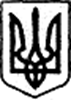          УКРАЇНА                                                                      КЕГИЧІВСЬКА СЕЛИЩНА РАДА                                                                                                      ХLVIII СЕСІЯ VIII СКЛИКАННЯ                                                 РІШЕННЯ24 березня 2023 року                        смт Кегичівка			           № 6966Про передачу-приймання майна         З метою  забезпечення  належного технічного стану та благоустрою, враховуючи лист відділу культури Кегичівської селищної ради  від 16 березня 2023 року № 01-28/42 щодо передачі матеріальних цінностей,  керуючись Законом України «Про бухгалтерський облік  та фінансову звітність в Україні», статтями  4, 10, 25, 26, 42,46, 59 Закону України «Про місцеве самоврядування              в Україні», Кегичівська селищна радаВИРІШИЛА:        1. Передати з  балансу  відділу  культури Кегичівської   селищної ради         (код ЄДРПОУ 44013925)   на баланс Кегичівської   селищної    ради               (код ЄДРПОУ 04396963) наступні об’єкти,  які  знаходяться   в  селі  Мажарка Красноградського  району Харківської області:       Всього передано дев’ять  одиниць матеріальних цінностей залишковою вартістю  41470,44 грн (сорок одна тисяча чотириста сімдесят гривень 44 коп).        2. Відділу бухгалтерського обліку та звітності Кегичівської селищної ради (Надія ПІДОСИНСЬКА) здійснити заходи, пов’язані з прийняттям на баланс зазначеного майна у порядку, передбаченому чинним законодавством України.       3. Контроль    за    виконанням   цього рішення покласти на постійну комісію з питань бюджету, фінансів, соціально-економічного розвитку                       та комунальної власності Кегичівської селищної ради (голова комісії               Вікторія ЛУЦЕНКО). Кегичівський селищний голова       оригінал  підписано        Антон ДОЦЕНКО                                                                                                                                                      № з/пНайменуванняКількість оди-ницьІнвентарний номерПервісна вартість,грнСума зносу, грнЗалишкова варт-ть,грн1Майданчик дозвілля110148017514000,0014000,000,002Дитячий майданчик110148017649900,0034929,9214970,083Тренажери510148018247334,0033133,8014200,204Бесідка110148017819600,0013719,925880,085Бесідка110148017921400,0014979,926420,08Разом 9152234,00110763,5641470,44